Global Citizenship Education in Scotland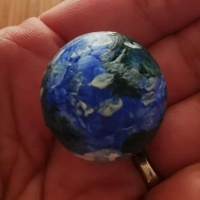 Professional Development Request formAll our courses are tailor made for the needs of your context.Please tick the course(s) you are interested in.Please provide a brief description of the requirements of your context with regards to your above choice(s).Courses are delivered after 3pm and can be online or face to face depending on location and dates.Please offer some dates you wish for your course(s) to be delivered:Professional Development courses for schools are delivered free of charge.  For organisations other than schools please contact gceducationscot@gmail.com for further details.GLOBAL CITIZENSHIP EDUCATION IN SCOTLAND LTD SC728481Your DetailsLead IndividualOrganisationContact DetailsProfessional Development RequirementProfessional Development RequirementProfessional Development RequirementAntiracismAntiracismAntiracismRacism: Theory & PracticePupilsStaffAntiracist Critical Thinking Model StaffStaffAntiracist ClubsPupilsStaffEmpire, Colonialism & PartitionStaffStaffEqualitiesEqualitiesEqualitiesSchool Equalities PolicyStaffStaffDiversifying your school:Resources, Curriculum, EventsPupilsStaffGlobal CitizenshipGlobal CitizenshipGlobal CitizenshipUnderstanding the SDGs (Sustainable Development Goals)StaffStaffSDGs and Social JusticeStaffStaffEmbedding SDGs across the curriculumStaffStaff